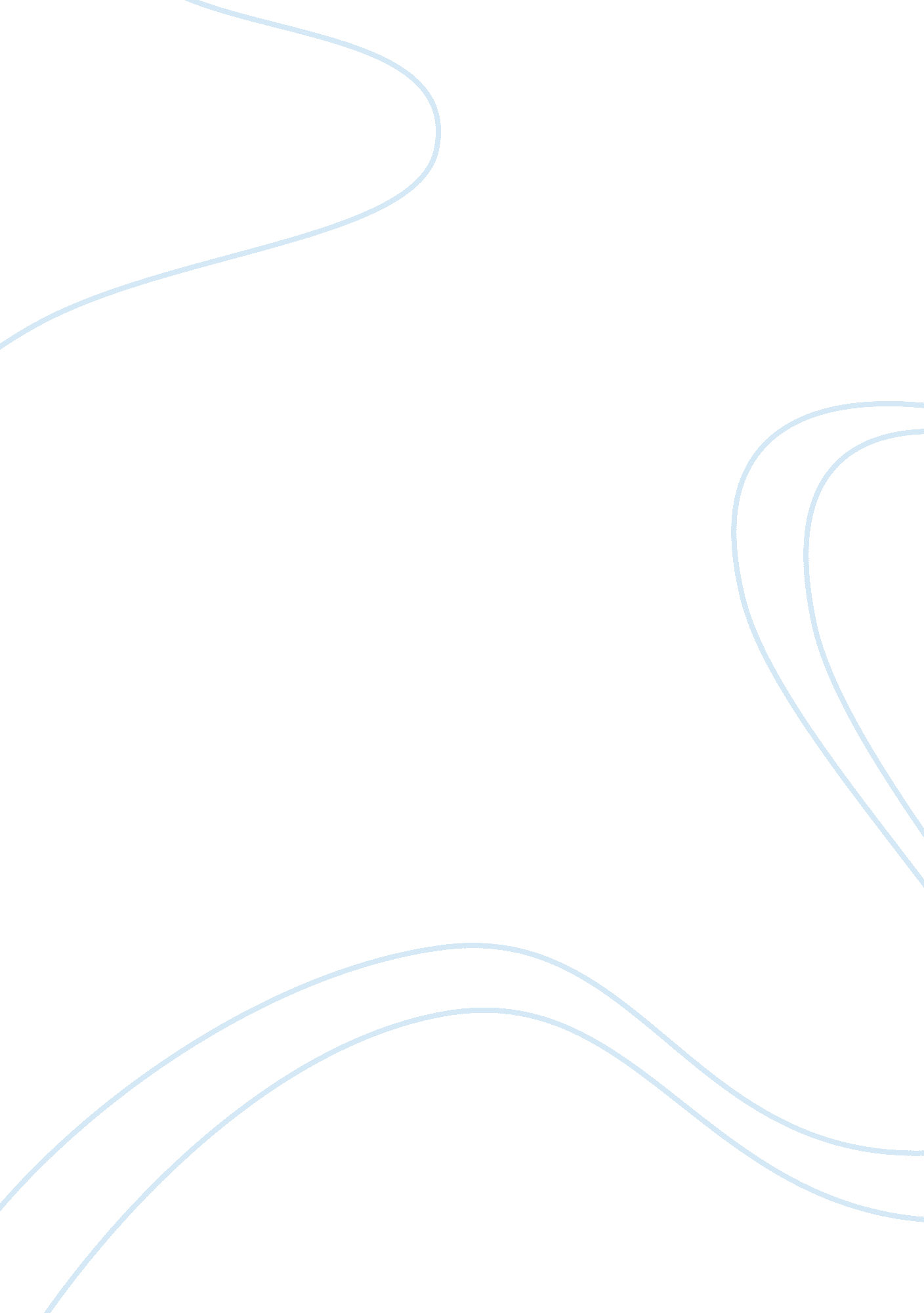 A midsummer night’s dream persuasive essay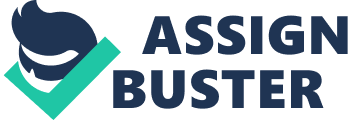 “ A Midsummer Night’s Dream” by William Shakespeare is a play on the themeof love. The play is a comedy and it shows that the course of love doesn’talways run smoothly. Shakespeare uses different settings to show the complication in thelover’s lives. I think that is a very clever thing to do. The first scene takes place inThe Palace of Theseus. Theseus, the Duke of Athens, is getting married toHippolyta, Queen of the Amazons, in four days time. There is a very calmand peaceful atmosphere at this time and everyone is happy. This is shownby a quote from Theseus ” with pomp, with triumph, and with revelling”. The atmosphere then changes when Egeus intrudes into the party. This isbecause his daughter, Hermia, is supposed to be marrying Demetrius, a youngman chosen by her father. Although she wants to marry Lysander, the man sheis deeply in love with. This doesn’t make Theseus very happy. Once Theseus tells Hermia she cannot marry Lysander they make plans torunaway together to the outside of Athens. This is because the laws ofAthens can’t stop them there. Lysander says “ There, gentle Hermia, may Imarry thee”. Shakespeare changes the setting at this point to show the atmosphere ischanging from a calm peaceful one to a wild and disorderly one. There arenow fairies and magic being introduced to the story. Some of the newcharacters are “ Proud Titania” and “ Jealous Oberon”. Another charactercalled Puck is also introduced. He is described as a “ shrewd and knavishsprite”. The story then goes on to tell us about the juice of the purple flower. If the juice is placed in someone’s eyes then the first things they seewhen they wake up they fall in love with, no matter who or what it is. Oberon tells Puck to put the juice in the eyes of Demetrius eyes so hewill fall in love with Helena. Then Puck mistakes Lysander for Demetriusand Demetrius falls in love with Helena. There are many different types of characters in the story. The two maintypes are the fairies and the Athenians. The main fairies that we areintroduced to are Oberon, Titania and Puck. Titania and Oberon have a quarrel over a young child. Oberon wants totake the young boy off of Titania and turn him into one of his henchmen. “ Ido but beg a little changeling boy, to be my henchman”. But Titania willnot give up the child and she leaves Oberon and Puck alone in the forest. Oberon is very angry because he couldn’t get the child. “ Thou shalt notform this grove till I torment thee from this injury.” So Oberon comes upwith a plan. He will make Titania fall in love with an animal of some kindand Oberon will take the child. Titania’s character is very strong. She wouldn’t let her husband take thebaby from her and she wouldn’t let him tell her what to do. She kept thebaby because it was her friends’ baby and her friend died and she promisedshe would look after him. This also shows she is very loyal. Oberon is very selfish. Most of the trouble caused in the forest was downto him. He also tried to take the baby from Titania. This wasn’t a verynice thing to do. Then he tried to get revenge on her. He was a necessarycharacter because he made the story more twisted and interesting. Oberon isvery childish and vindictive. Puck doesn’t really care that it was the wrong person’s eyes he put thejuice into because Puck’s character isn’t like that. He is very mischievousand sneaky. It is a very interesting character and it was also a necessarycharacter because he kept the story moving along and made it funny at thesame time. In conclusion “ A Midsummer Nights Dream” was very successful in showingme that the course of love doesn’t always run smoothly. I found thecharacters and the setting the most interesting things about the play, although it was also a very interesting play in general. It was complicatedand hard to follow at some points. But it was funny and enjoyable and Iliked in a lot. 